Муниципальное общеобразовательное учреждениесредняя общеобразовательная школа №40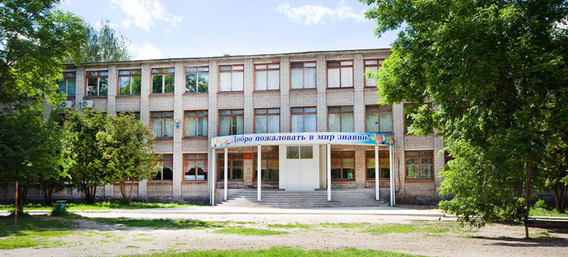 Публичный докладпо результатам деятельности МОУ СОШ №40 г. Тверив 2014 – 2015 учебном годуТверь 2015СодержаниеI. Общая характеристика общеобразовательного учреждения…………….……..…..стр.3II. Организация учебного процесса……………………………………………………..стр.4Организационно-правовое обеспечение образовательной деятельности………...стр.42. Уровень и направленность реализуемых образовательных программ……………стр.53. Дистанционное обучение детей-инвалидов…………………………………...…...стр.11III. Результаты образовательной деятельности………………………………....…….стр.111. Уровень обученности и качество обучения во 2-11 классах по результатам года…………………………………………………………...………..стр.112. Результаты ГИА по образовательным предметам в 9 классах…….…………..…стр.133. Результаты ЕГЭ по образовательным предметам в 11 классе……………..……..стр.134. Результаты работы с одаренными детьми…………………………….............……стр.14IV. Воспитательная работа и дополнительное образование……………....…..……..стр.171. Направления и формы организации деятельности учащихся…………………….стр.182. Спортивные достижения в 2014-2015 уч. году………………………….…………стр.193. Перспективные направления воспитательной работы…………………………….стр.20V. Сведения о кадровом составе………………………………………………………стр.201. Повышение квалификации педагогических и руководящих работников……….стр.212. Участие педагогов в профессиональных конкурсах…………………………...….стр.213. Распространение передового педагогического опыта……………………...……..стр.21VI. Подготовка к введению ФГОС основного общего образования………………..стр.22VII. Материально-техническая база………………………………………………...…стр.231. Материальные ресурсы………………………………………………………….…..стр.232. Электронный журнал и электронные дневники…………………….……………..стр.253. Финансово-хозяйственная деятельность…………………………………...………стр.26Выводы………………………………………………………………………………….стр.25Публичный доклад МОУ СОШ № 40 г. Твери является аналитическим отчетом о деятельности школы за 2014-2015 учебный год.	Целью настоящего отчета является информирование родителей и общественности об образовательной деятельности школы, основных результатах и проблемах ее функционирования и развития.Миссию своего образовательного учреждения учителя нашей школы видят в том, чтобы помочь каждому ребенку  максимально проявить свои способности, удовлетворить свои образовательные запросы, выработать положительную систему мировоззрения. I. Общая характеристика общеобразовательного учрежденияМуниципальное общеобразовательное учреждение средняя общеобразовательная школа №40 находится в Заволжском районе г. Твери.Адрес: 170003, г. Тверь, ул. П.Савельевой д.4.Учредитель: Управление образования администрации г. Твери.Лицензия на право осуществления образовательной деятельности – серия РО № 028704 от 14.02.2012 г. выдана Министерство образования Тверской области.Свидетельство о государственной аккредитации – серия 69А01 № 0000277 регистрационный № 40 выдано 31 марта 2015 г.Руководитель МОУ СОШ №40: Гулина Ирина Алексеевна - директор, Почетный работник общего образования РФ Заместители директора: Герцева Светлана Викторовна – заместитель директора по УВР, осуществляет контроль за организацией УВП, ответственная за организацию и проведение  ЕГЭ в 11-х классахБелякова Марина Валерьевна – заместитель директора по УВР, организует и контролирует методическую работу школыБаранова Наталья Владимировна – заместитель директора по УВР, координирует работу учителей начальных классовЖуравлева Ольга Васильевна - заместитель директора по УВР, ответственная за организацию и проведение ГИА в 9-х классах, организует и контролирует индивидуальное обучение детей с ОВЗ, деятельность педагогического коллектива в области использования ИКТ Халяпина Светлана Игоревна – заместитель директора по ВРДанильчук Элеонора Григорьевна  - заместитель директора по АХЧII. Организация учебного процессаОрганизационно-правовое обеспечение образовательной деятельностиОсновные направления, содержание и формы деятельности педагогического коллектива МОУ СОШ№ 40 регламентируется в соответствии со следующими нормативными документами:Федеральный закон от 29.12.2012 N 273-ФЗ  «Об образовании в РФ»Устав школыОсновная образовательная программа начального общего образования на 2014-2015 учебный год Основная образовательная программа основного общего образования на 2014-2015 учебный год Основная образовательная программа среднего общего образования на 2014-2015 учебный год Нормативные документы органов управления образованиемУчебный план школы на 2014-2015 учебный годЛокальные акты школыВнутришкольные приказы, определяющие круг вопросов об организации УВП в школе, правах и обязанностях участников образовательного процессаДеятельность школы строилась в соответствии с методической темой: «Профессиональное мастерство учителя и его роль в формировании конкурентоспособной личности» и планом работы. Были определены и соответствующие теме задачи:Создание оптимальных условий для развития личностной и образовательной компетентностей учащихся, их готовности к непрерывному самосовершенствованию;Ориентация образовательного и воспитательного процессов на сохранение и укрепление здоровья обучающихся;Социализация учащихся в максимально благоприятных условиях организации учебно-воспитательного процесса;Усиление значимости воспитательной деятельности педагогов.Управление учебно-воспитательным процессом в школе, выбор содержания, форм, средств и методов деятельности педагогического коллектива осуществлялись через согласованную работу структурных подразделений школы, методических объединений учителей и классных руководителей в соответствии с поставленной целью: «Оптимизация личностной направленности образования и воспитания». В МОУ СОШ№ 40  особое внимание уделялось общественной аттестации, включающей в себя школьные предметные олимпиады, научно-практическую конференцию старшеклассников, творческие конкурсы, спортивные соревнования.Учебный план школы соответствовал основным параметрам регионального базисного учебного плана. Развивалось программно-методическое обеспечение образовательного процесса. Предметы инвариантной части базисного учебного плана и предметы, являющиеся региональным компонентом учебного плана, преподавались по программам, утвержденным Министерством образования и науки РФ, ТОИУУ и методическим советом школы. Учителя использовали предоставленные им возможности по выбору форм, средств и методов преподавания и расширения содержания образования за счет применения ИКТ и других педагогических технологий. 2. Уровень и направленность реализуемых образовательных программВ 2014-2015 учебном году на I-й ступени (начальное образование) обучение осуществлялось по программам 1-4: «Школа России», «Школа 2100»,«Система Л.В. Занкова» по ФГОС НООО.  Учебный план ступени начального общего образования определяет:перечень обязательных учебных предметов: русский язык, литературное чтение, иностранный язык, математика, окружающий мир, основы духовно-нравственной культуры народов России, музыка, изобразительное искусство, технология, физическая культура;перечень направлений внеурочной деятельности по классам; учебное время, отводимое на изучение предметов по классам обучения; общий объём нагрузки и максимальный объём аудиторной нагрузки обучающихся. Содержание образования на ступени начального общего образования реализуется преимущественно за счёт введения учебных курсов, обеспечивающих целостное восприятие мира, системно-деятельностного подхода и индивидуализации обучения.Учебный план начального общего образования для 1-4-х классов, реализующих  введение федерального государственного образовательного стандарта начального общего образования, состоит из двух частей - обязательной части и части, формируемой участниками образовательного процесса.Обязательная часть учебного плана определяет состав предметных областей и обязательных учебных предметов для реализации во всех имеющих государственную аккредитацию образовательных учреждениях, реализующих основную образовательную программу начального общего образования, и учебное время, отводимое на их изучение по классам (годам) обучения.В обязательной части зафиксированы следующие предметные области:филология;математика и информатика;обществознание и естествознание;основы религиозных культур и светской этики;искусство;технология;физическая культура.Стандарты нового поколения предусматривают организацию внеурочной деятельности в 1–4-х классах, которая формируется участниками образовательного процесса и обеспечивает различные интересы обучающихся.Организация занятий по направлениям раздела «Внеурочная деятельность» является неотъемлемой частью образовательного процесса в школе. Школа предоставляет обучающимся возможность выбора широкого спектра занятий, направленных на их развитие по всем предлагаемым Базисным учебным планом направлениямВ 1-2 классах:1. Художественно-эстетическое ( «Хореографический ансамбль», «Изостудия»)2. Научно-познавательное («Риторика», «Юный натуралист», «Уроки самопознания», «Умники и умницы», «Почемучка»)3. Спортивно-оздоровительное («ОФП», «Я и моё здоровье», «Шорт-трек»)В 3 классах:1. Художественно-эстетическое («Хореографический ансамбль», «Изостудия»)2. Научно-познавательное («Шахматы», «Занимательная математика», «Уроки развития речи», «Юный натуралист»)3. Декоративно-прикладное творчество («Волшебный завиток»)4. Проектная деятельностьВ 4 классах:1. Художественно-эстетическое («Хореографический ансамбль)2. Научно-познавательное («Умники и умницы», «Занимательная математика», «Как хорошо уметь читать», «Шахматы»)3. Спортивно-оздоровительное ( «Я и моё здоровье», «Шорт-трек»)Проведение занятий осуществляется на базе школы педагогами дополнительного образования, а также привлекаются специалисты городских и областных учреждений дополнительного образования. Социальными партнерами школы являются:•	СДЮСШОР по фигурному катанию (шорт-трек)•	ГБОУДОД "Областная станция юных натуралистов Тверской области" («Юный натуралист»)•	Детско-юношеская школа г. Твери (шахматы).Учебный план для ступени основного общего образования (5-9 классы) ориентирован на 5-летний нормативный срок освоения образовательных программ основного общего образования.Учебный план основного общего образования составляет 34 учебных недели в год. Продолжительность урока – 45 минут.Инвариантная часть БУПа перенесена в учебный план школы без изменения количества часов, так как она определяет обязательный минимум содержания общеобразовательных программ и содержит количество часов, необходимых для формирования целостной картины мира.Так как в основной школе закладывается фундамент общеобразовательной подготовки учащихся, то этот период рассматривается нами как время активного формирования личности ребенка, когда он переходит к высшей интеллектуальной деятельности (от наглядности к дедукции и обобщению). Поэтому в учебном плане школы полноценно представлены все основные предметы федерального компонента государственного стандарта общего образования.Учебный предмет «Русский язык» имеет познавательно-практическую направленность, то есть он не только дает учащимся знания о родном языке, но и формирует у них языковые и речевые умения и навыки, воспитывает речевую культуру, учит связно излагать в письменной и устной форме. На изучение русского языка на второй ступени образования (5-9 классы) отводится 476 часов: в 5-8 классах по 3 часа в неделю и 2 часа - в 9 классе. Дополнительные часы выделяются в 5-7 классах основной школы за счет часов школьного компонента: 5, 6 классы — по 204 часа в год (из них дополнительно – по 102 часа); 7 класс - 170 часов в год (из них дополнительно - 68 часов).На изучение литературы на второй ступени образования (5-9 классы) отводится 374 часа, которые распределены следующим образом: 5-8 классы - по 68 часов в год (2 часа в неделю); 9 класс - 102 часа в год (3 часа в неделю).На изучение учебного предмета «Иностранный язык» с 5 по 9 класс отводится по 3 часа в неделю. Предложенный объем учебного времени достаточен для освоения иностранного языка на функциональном уровне.«Информатика и информационно-коммуникационные технологии (ИКТ)», направленные на обеспечение всеобщей компьютерной грамотности, изучаются с 7 класса – как самостоятельный учебный предмет (1 час в неделю за счет часов школьного компонента), 8 класс – как самостоятельный учебный предмет (1 час в неделю), в 9 классе – 2 часа в неделю.Математика является одним из основных предметов в школьном образовании, так как обеспечивает интеллектуальное развитие мышления. В 5-9 классах на предмет «Математика» отводится 5 часов. В 5-8 классах из компонента образовательного учреждения выделено по 1 часу в неделю для проведения индивидуально-групповых занятий. На изучение учебного предмета «История»  в 5-8 классах отводится по 2 часа в неделю. В 9 классе на изучение систематического курса истории (России и всеобщей) отводится 2 часа в неделю. На изучение учебного предмета «Историческое краеведение» в 9 классе отводится 1 час в неделю из регионального компонента.Учебный предмет «Обществознание» изучается с 6 по 9 класс (по 1 часу в неделю). Учебный предмет является интегрированным, построен по модульному принципу и включает содержательные разделы: «Общество», «Человек», «Социальная сфера», «Политика», «Экономика» и «Право».Учебный предмет «Природоведение» в 5 классе изучается в количестве 2 часов в неделю. На изучение предмета «Физика» в 7-9 классах отводится 204 часа (2 часа в неделю).В 8-9 классах из компонента ОУ добавлен 1 час на изучение предмета «Химия» для реализации государственной программы по химии Н.Н. Гара (программа рассчитана на 3 часа в неделю).Преподавание биологии и географии и краеведческих вопросов биолого-географического характера будет осуществляться следующим образом: интегрированный курс биологии с основами биологического краеведения - 2 часа в неделю (1 час берется из федерального компонента базисного учебного плана - предмет «Биология» и 1 час из регионального компонента на изучение краеведческих аспектов биологии). Интегрированный курс географии с основами географического краеведения - 2 часа в неделю (1 час берется из федерального компонента базисного учебного плана - предмет «География» и 1 час из регионального компонента на изучение краеведческих аспектов географии).На изучение «Музыки» и «Изобразительного искусства» в 5-7 классах выделено 2 часа в неделю (68 часов в год), в 8 классе - объем учебных часов уменьшен (34 часа в год), второй час в этом классе передан в региональный (национально-региональный) компонент для организации изучения обучающимися содержания краеведческой направленности этих предметов.В связи с этим, преподавание осуществлялось следующим образом: интегрированный курс «Музыка» с краеведческим модулем - 34 часов в год, 1 час в неделю (0,5 часа из федерального компонента базисного учебного плана - предмет «Искусство» и 0,5 часа из регионального компонента на изучение краеведческих аспектов искусства).Интегрированный курс «Изобразительное искусство» с краеведческим модулем - 34 часа в год, 1 час в неделю (0,5 часа из федерального компонента базисного учебного плана - предмет «Искусство» и 0,5 часа из регионального компонента на изучение краеведческих аспектов искусства). Учебные предметы «Музыка» и «Изобразительное искусство» изучаются и в 9 классе (34 часа в год) в виде интегрированного модуля «Искусство». Таким образом, преподавание учебных предметов становится непрерывным, что позволяет на завершающем этапе основной школы дать учащимся целостное представление о мире искусств и содержит возможность организации предпрофильной подготовки.В 8 классе по федеральному БУП на изучение предмета «Технология» выделен 1 час. Второй час в этом классе передан в региональный компонент для организации изучения обучающимися содержания краеведческой направленности.В 9 классе 2 часа учебного предмета «Технология» переданы в компонент образовательного учреждения для организации предпрофильной подготовки обучающихся, которая предусматривает усиление профориентационной деятельности. С целью овладения учащимися правильного поведения в экстремальных условиях, военно-патриотического воспитания обучающихся  в 9-х классах вводится предмет «Основы безопасности жизнедеятельности» в количестве 1 часа в неделю за счет часов школьного компонента. Для полноценного физического развития и формирования здорового образа жизни школьников на основании приказа Министерства образования и науки РФ №889  от 30.08.2010 г. вводится 3 часа физической культуры в неделю в 5 – 9 классах.Часы компонента образовательного учреждения в 5-9 классах распределены следующим образом:В 5-ых классах:3 часа – на усиление учебного предмета «Русский язык»;1 час – на проведение индивидуально-групповых занятий по математике;4 часа – на проведение факультативных занятий по выбору обучающихся:«Научи себя учиться»«Мой друг – компьютер»«Моя золотая Тверь»«Моя речь – мое достоинство»«Точка, точка, запятая…»В 6-ых классах:3 часа – на усиление учебного предмета «Русский язык»;1 час – на проведение индивидуально-групповых занятий по математике;2 часа – на проведение факультативных занятий по выбору обучающихся:«Создание презентаций PowerPoint»«Я–потребитель»В 7-ых классах:2 часа – на усиление учебного предмета «Русский язык»;1 час – на проведение индивидуально-групповых занятий по математике;2 часа – на проведение факультативных занятий по выбору обучающихся:«Введение в химию»«Город воинской славы» В 8-ых классах:1 час – на проведение индивидуально-групповых занятий по математике;1 час – на изучение предмета «Химия»;1 час – на проведение факультативных занятий по выбору обучающихся:«Кем быть, каким быть» В 9-ых классах:1 час – на изучение предмета «Химия»;1 час – на изучение предмета «Основы безопасности жизнедеятельности»;3 часа – на проведение предпрофильной подготовки:«Технология работ с контрольно-измерительными материалами»«Коварные знаки препинания»«Я выбираю профессию»Ступень среднего (полного) общего образования (10-11 классы) призвана обеспечить такое образование, которое способствует формированию профессионально-ориентированной личности, функциональную грамотность и социальную адаптацию обучающихся. Это возможно при реализации как общеобразовательного (базового), так и  профильного обучения. Базовые общеобразовательные предметы - учебные предметы федерального компонента, направленные на завершение общеобразовательной подготовки обучающихся. Федеральный базисный учебный план предполагает функционально полный, но минимальный их набор. Обязательными базовыми общеобразовательными учебными предметами являются: русский язык, литература, иностранный язык, математика, история, физическая культура, обществознание (включая экономику и право), география, физика, химия, биология, МХК, технология, информатика и ИКТ, ОБЖ. Учебный план 10 класса (универсальный) построен в соответствии с БУП 2004 г. и региональным базисным учебным планом. Из компонента ОУ добавлены по одному часу на следующие предметы: информатика и ИКТ, химия. Для обучающихся на базовом уровне с учетом их запросов предложены элективные курсы:«Основы теории государства»«Экономическая жизнь общества»«Работа с языковым материалом на базовом уровне сложности»«Практикум по решению математических задач»«Методы решения физических задач»«Этика и психология семейной жизни»«Немецкий язык»Учебный план 11 класса (информационно-технологический) построен в соответствии с БУП 2004 г. и региональным базисным учебным планом. Профильные предметы информационно-технологического профиля – математика и информатика и ИКТ. Дополнительно для обучающихся 11класса выделен 1 час на изучение химии. На профильном уровне с учетом запросов обучающихся предложены элективные курсы, позволяющие развить содержание базовых учебных предметов, а также способствующие удовлетворению познавательных интересов в различных областях деятельности и помогающие в дальнейшем самоопределении:«Основы теории государства»«Экономическая жизнь общества»«МХК»«Работа с языковым материалом на базовом уровне сложности»«Решение текстовых задач по математике»«Методы решения физических задач»3. Дистанционное обучение детей-инвалидовС 2012/2013 учебного года МОУ СОШ № 40 участвует в реализации программы «Развитие дистанционного образования детей-инвалидов» в рамках приоритетного национального проекта «Образование».На основании федеральных законов и подзаконных актов и региональных нормативных актов о дистанционном обучении детей с ограниченными возможностями здоровья, в школе разработана нормативно-правовая документация:Положение о дистанционном обучении детей с ограниченными возможностями здоровья.Дополнение к должностным обязанностям учителя МОУ СОШ № 40, занятого в системе дистанционного обучения детей с ОВЗ.Количество детей, участвующих в программе дистанционного обучении детей-инвалидов в 2014-2015 учебном году - 2В соответствии с планом мероприятий по реализации данной программы, установлена компьютерная техника в квартирах 2 учеников школы, оборудованы  3 рабочих места учителя дистанционного обучения. Уроки проводятся по методике индивидуального собеседования по системе «Скайп (Skype)» или с использованием федерального сайта http://iclass.home-edu.ru, сайта «Виртуальная школа Тверской области», где размещены уроки,  разработанные учителями-предметниками МОУ СОШ № 40.Дети-инвалиды участвуют во всех конкурсах и творческих проектах, анонсируемых на сайт http://distant.tverobr.ru.Учителя-предметники используют дистанционное обучение на уроках математики и физики.III. Результаты образовательной деятельности1. Уровень обученности и качество обучения во 2-11 классах по результатам годаВ 2014-2015 учебном году в МОУ СОШ № 40 обучалось 705 учеников. Организация административного контроля за учебно-воспитательной работой обеспечивала положительные результаты обучения: успешно завершили учебный год 700 учеников (99,6%)первая ступень обучения – 342 (99,7%)вторая ступень обучения – 303 (98,7%)третья ступень обучения – 55 (100%)На «4» и «5» учебный год закончили 290 человек (46,6%)первая ступень обучения – 159 (61,2%)вторая ступень обучения – 114 (37%)третья ступень обучения – 17 (31%)Похвальными листами награждено 42 ученика (7,8%)первая ступень обучения – 27 (10,4%)вторая ступень обучения – 13 (5,14%)третья ступень обучения – 2 (7,4%)На повторное обучение оставлено 2 ученика (0,65%)вторая ступень обучения – 2 (3,7%)Переведены условно 3 обучающихся (0,43%)первая ступень обучения – 1 (0,29%)вторая ступень обучения – 2 (0,65%)третья ступень обучения – 0 (0%)Качество обученности  повысилось с 36%  (в прошлом учебном году)  до 46,6% в 2014-2015.В рамках реализации программы предпрофильного обучения на II-ой ступени образования в 9-х классах было открыто 3 элективных курса по выбору, ориентированные на решение практических задач и получение дополнительной подготовки для прохождения государственной итоговой аттестации, а также для подготовки выпускников к выбору дальнейшей траектории обучения.На III-й ступени - профильное обучение:  10 класс – универсального профиля, 11 класс – информационно-технологический. В 10 классе было открыто 7 элективных  курсов с целью получения дополнительной подготовки по предметам, в параллели 11-х классов – 6. Одно из значимых направлений инновационных поисков в школе – психолого-педагогическое сопровождение образовательного процесса (1-5 классы). Оно предполагает организацию совместной деятельности педагогов и психолога, направленных на динамику личностных качеств школьников, выявление и устранение причин, затрудняющих обучение и общение. В УО разработаны и успешно реализуются адаптивные курсы и программы.Стабильный уровень подготовки обучающихся обеспечивается традициями школы:открытость образовательного процесса;уважение к личности ученика и педагога;стремление педагогического коллектива оказывать поддержку всем участникам образовательного процесса;создание условий для развития каждого обучающегося с учетом его индивидуальных образовательных возможностей;организация непрерывного образования обучающихся;сохранение и распространение передового педагогического опыта;ориентация на использование передовых педагогических технологий в сочетании с эффективными традиционными методами обучения;активное включение выпускников школы в образовательный процесс.2. Результаты ГИА по образовательным предметам в 9 классахК итоговой аттестации в 9-х классах допущены все 54 ученика. Трое учеников – с ограниченными возможностями здоровья. Приняли участие в государственной итоговой аттестации – 54 ученика- по русскому языку - 54 (ОГЭ – 53, ГВЭ – 1), средний тестовый балл – 30,5 средний оценочный балл – 3,67- по математике, чел – 54 (ОГЭ – 53, ГВЭ – 1), средний тестовый балл – 15,3 средний оценочный балл – 3,44Предметы по выбору сдавали – 8 учеников- биология – 3, тестовый балл – 22,3 («4» - 1, «3» - 2)- литература – 1, тестовый балл – 15 («4» - 1)- химия – 1, тестовый балл – 16 («3» - 1)- обществознание – 3, тестовый балл – 20,67 («4» - 1, «3» - 1, «2» - 1)Экзаменационные оценки на ГИА по русскому языку  у 29 обучающихся (54%) соответствую годовым, у 21 ученика (39%) – оказались выше годовых, у 4 (7%) – ниже годовых. Экзаменационные оценки на ГИА по математике у 34 обучающихся (63%) соответствую годовым, у 6 учеников (11%) – оказались выше годовых, у 14 (26%) – ниже годовых. Сведения об участии выпускников 9-х классов в ГИА:3. Результаты ЕГЭ по образовательным предметам в 11 классеК итоговой аттестации в 11-х классах допущены все 28 выпускников. Все 28 выпускников приняли участие в государственной аттестации в форме ЕГЭ.Средний тестовый балл по русскому языку составил 60 (в прошлом учебном году - 64,56)математике – 47,14 (в прошлом учебном году - 49) биологии – 32 (минимальный порог не преодолен) (45,3), 1 чел. истории – 63,67 (53,5), 3 чел.литературе – 57,33 (68), 3 чел.физике – 49,5 (47,4), 8 чел.химии – 53 (61,3), 1 чел.английскому языку – 84 (74), 1 чел.обществознанию – 53,6 (56,6), 25 чел.информатике 59,4 (64), 13 чел.Все 100 % обучающихся 11-х классов успешно выдержали итоговую аттестацию по русскому языку и математике. 80 баллов и выше получили на ЕГЭ по русскому языку - 5 выпускников, по истории – 1, по английскому языку – 1, по обществознанию – 1.Четыре выпускника получили медали за отличные успехи в учении. 1 выпускник не преодолел минимальный порог по биологии, 3 -  по обществознанию. Сведения об участии выпускников 11 класса в ЕГЭ:4. Результаты работы с одаренными детьмиВ 2014-2015 учебном году в школьном этапе Всероссийской олимпиады принял участие 241 ученик из 5-11 классов:-победители – 41 чел (выполнили правильно 50% и более заданий)-призеры - 47В муниципальном этапе олимпиады приняли участие 24 ученика из параллелей 7-11 классов с результатами: - победитель - 1 (Миронова Е., 8 класс, литература)- призеры – 5 (Миронова Е., 8 класс, Хохлов Д., 7 класс – физика; Гузик А., 8 класс – ОБЖ; Хохлов Д., 7 класс – технология, Зинченко А., 11 класс – МХК)- в 5-ке сильнейших – 2 (Миронова Е., 8 класс – русский язык (4 место); Гузик А., 8 класс – физкультура (5 место))  - в 10-ке сильнейших - 3 (Сивобров И., 11 класс – математика (6 место); Миронова Е., 8 класс – английский язык язык (9 место); Михайлова К., 7 класс – технология (9 место))Для участия в региональном этапе олимпиады были приглашены  два призера из 11 класса  по МХК и математике. Призеров и победителей в региональном этапе нет.Активное участие ученики 1-11 классов приняли в предметных играх- конкурсах, проводимых в рамках программы «Продуктивное образование для всех»:«Русский медвежонок-языкознание для всех» - 252, (2-11 классы). Победителей и призеров по району и региону нет.«КИТ» - 110, (2-11 классы). Результаты:  I место  в районе – 2 ученика, I место в регионе – 2 ученика.«BRITISH BULDOG» - 85, (3-11 классы). Победителей и призеров по району и региону нет.«Пегас» - 34, (5-9 классы). Снегирева Д. – 4 место в районе«Золотое руно» - 79, (3-10 классы). Победителей в районе – 5, победителей в регионе – 4,     призер в регионе – 1.«Кенгуру» - 159, (2-10 классы). Победителей и призеров по району и региону нет.«Человек и природа» - 159, (1-8 классы). Итоги не подведены. Активное участие ученики 1-11 классов приняли в конкурсах муниципального и регионального уровней, во Всероссийских дистанционных олимпиадах, конкурсах, чемпионатах, фестивалях, в том числе и с Международным участием:Таким образом, охват школьников олимпиадами, конкурсами, играми, фестивалями, чемпионатами различного уровня составил почти 90%:- Всероссийская олимпиада школьников - 35%- Всероссийские игры-конкурсы, в рамках программы «Продуктивное образование для всех» - 88%- конкурсы муниципального, регионального уровней, дистанционные Всероссийские  и Международные предметные олимпиады, конкурсы, фестивали - 88%По результатам  участия в предметных олимпиадах различного  уровня, городских конкурсах и научно-практических конференциях трое учеников: Хохлов Д. (7 класс), Миронова Е. (8 класс) и Королева А. (9 класс) – победители городского конкурса на присуждение денежных премий одаренным детям г. Твери.Работа со слабоуспевающими учениками осуществлялась всесторонне:  на советах профилактики, совещаниях при директоре и завуче, проводились беседы и занятиях с социальным педагогом и психологом, что позволило к окончанию учебного года снизить число неуспевающих учеников до 3(0,4%).IV. Воспитательная работа и дополнительное образованиеВоспитательная работа МОУ СОШ №40 построена на основе Устава МОУ СОШ №40 и другими нормативными правовыми документами, которые определяют приоритетные вопросы формирования патриотизма, уважения к государственным символам страны, гражданственности, толерантности, духовно-нравственной, физически здоровой, социально активной личности.Педагогический коллектив МОУ СОШ №40 поддерживают существующую в настоящее время точку зрения на воспитание как целенаправленное управление процессом развития личности.Основным направлением воспитательной работы школы является формирование личности.В 2014-2015 Г. воспитательная работа велась по следующим направлениям:Воспитание политической и правовой культуры.Гражданско - патриотическое воспитание.Профилактика предотвращения употребления наркотических и других вредных веществ (ЗОЖ, пожарная безопасность, ПДД, техника безопасности, профилактика суицида, экологические знания).Духовно-нравственное воспитание (эстетическая и интеллектуальная культура).Социальное партнерство (работа с родителями и другими межведомственными органами: администрацией Заволжского района г.Твери, инспектором ПДН, Д/Ц «Истоки», музеями и т.д.)Кроме вышеназванных направлений воспитательной работы, целесообразно отдельно выделить направления: формирование ЗОЖ, эстетическое воспитание, экологическое и трудовое воспитание.Цель – Оптимизация личностной направленности воспитания.Задачи: Создание оптимальных условий для активной познавательной деятельности обучающихся. Самоопределение и самореализация школьников.Ориентация воспитательного процесса на сохранении и укрепление здоровья обучающихся.Воспитание самостоятельности и инициативности обучающихся как качеств личности, необходимых для жизни в условиях современного общества.	В школе работают объединения дополнительного образования по следующим направлениям:1. Направления и формы организации деятельности учащихся 2. Спортивные достижения в 2014-2015 уч. году3. Перспективные направления воспитательной работыСоздание эффективной новой модели воспитательной системы для обеспечения свободного досуга учащихся, реализации их творческих способностей, формирования казахстанского патриотизма, гражданского самосознания, толерантности, общей культуры, здорового образа жизни, реализации творческих способностей, развития профессионального самоопределения.Развитие новых форм воспитательных систем, предусматривающих взаимодействие триады (ребенок, педагог, родитель) для вовлечения родителей в процесс сотворчества, соавторства с педагогами и детьми в осуществлении образовательного и воспитательного процессов.Повышение знания детей и взрослых по вопросам здорового образа жизни, профилактики и предупреждения употребления алкоголя, курения и наркомании.Снижение числа правонарушений среди школьников.V. Сведения о кадровом составеВ 2014-2015 г. в школе работали 50 педагогов, из них:С высшим педагогическим образованием - 42 (78%) педагогаС высшим непедагогическим образованием – 6 (11%) педагоговСо средним профессиональным образованием – 6 (11%) педагоговУчителей высшей категории – 18 (36%)1-й категории – 11 (22%)Почетные работники образования – Гулина И.А., Крылова Н.В., Поерова Л.А.Самарин А.П., Соколов В.М. и Юшко Е.П.  награждены знаком «Отличник народного образования»Почетной грамотой Мин. образования РФ награждены – 8 педагоговПочетной грамотой Мин. образования Тверской области награждены – 22 Молодых специалистов – 9 (17%)Основная деятельность педагогов по повышению профессионального мастерства заключается в работе МО. Их в школе 4:- МО учителей предметов гуманитарного цикла;- МО учителей предметов естественно-математического цикла;- МО учителей начальных классов;- МО учителей предметов естественно-эстетического цикла1. Повышение квалификации педагогических и руководящих работниковВ 2014-2015 учебном году повысили свою квалификацию 58% педагогических и руководящих работников, из них 35% - дважды:- на базе ТИУУ курсы ПК по предметам прошли 19 учителей и 2 заместителя директора, 2 совместителя и библиотекарь. - на базе школы был открыт инновационный  центр передовых педагогических технологий по проблеме «Информационная компетентность педагогов образовательного учреждения как условие эффективной реализации ФГОС ООО». Курсы ПК на базе центра прошли 15 учителей школы и 5 учителей других ОУ. - курсы ПК в гимн. №8, гимн. №6 и ДДМ  прошли 2 учителя и заместитель директора по ВР. - в рамках Школы цифрового века пройдены дистанционные курсы ПК по ФГОС 3 учителями.2. Участие педагогов в профессиональных конкурсах В 2014-2015 учебном году педагоги школы приняли участие в профессиональных конкурсах различного уровня:- в городском конкурсе методических служб выступала Быстрова Л.В. (учитель истории и обществознания),- в региональном этапе конкурса профессионального мастерства педагогов «Мой лучший урок» приняли участие 4 педагога: Прач О.П. (учитель английского языка), Герцева С.В. (учитель информатики и ИКТ), Рыжикова В.А. (учитель математики), занявшая I места и Белякова М.В. (учитель физики) - III место,- 4 педагога приняли участие во Всероссийском дистанционном конкурсе педагогического мастерства с Международным участием (Конкурс.net): Маркина Г.И. (учитель географии), Соколов В.М. (учитель музыки), Белякова М.В. (учитель физики) (III место) и Баранова Н.В. (учитель начальных классов),- 3 педагога приняли участие во Всероссийском дистанционном конкурсе для работников образования Центра педагогического мастерства  «Новые идеи»: Баранова Н.В. (II место), Белякова М.В. (II место) и Королева И.И. (учитель русского языка и литературы) (III место),- I место в школьном конкурсе педагогического мастерства «Учитель, перед именем твоим…»  заняла Рыжикова В.А., II – Халяпина С.И. (учитель русского языка и литературы), III – Федотов П.В. (преподаватель ОБЖ).3. Распространение передового педагогического опытаОпытом работы учителя делились на Панорамах педагогических технологий, предметных секциях, семинарах:Научные статьи и методические разработки учителя размещали на сайтах различного уровня:- на школьном сайте – 7 - на сайте федерального уровня VIDEOUROKI.NET – 5- на сайте ЗАВУЧ.ИНФО – 7Более 50% педагогов занимаются инновационной деятельностью, являясь участниками Всероссийского проекта «Школа цифрового века» 30 (58%) педагогов, участниками работы городских инновационных центров 18 (36%), участниками дистанционных вебинаров и видеоконференций по проблемам образования и воспитания 15 (30%).VI. Подготовка к введению ФГОС основного общего образованияВ 2014-2015 учебном году в школе началась подготовка к введению Федерального государственного образовательного  стандарта основного общего образования (ФГОС ООО). Ресурсное обеспечение, соответствующее требованиям ФГОС ООО осуществлялось по следующим направлениям: нормативное, кадровое, учебно-методическое, материально-техническое, организационное, информационное.В результатеОбновлено и реконструировано материально-техническое оснащение учебно-воспитательного процессаСоздана рабочая группа по обеспечению перехода  на  Федеральный государственный образовательный  стандарт основного  общего образования Разработаны план-график введения ФГОС ООО техническое задание для рабочей группыРазработан план методической работы, обеспечивающий сопровождение введения ФГОС ОООСоздан Банк нормативно-правовых документов введения ФГОС ООО, содержащий документы федерального, регионального, муниципального и школьного уровней,  приказы, Положения, программы, диагностический инструментарий, Банк методической литературы по ФГОС ОООРазработан инновационный проект «Управление введением и реализацией ФГОС ООО на 2014-2018 годы» Утвержден учебный план школы на 2015-2016 учебный годРазработаны и утверждены рабочие программы (5-9 классы) и тематическое планирование (5 классы) по общеобразовательным предметам по ФГОС Разработано Положение о системе оценки достижения  планируемых результатов освоения образовательной программы основного общего образованияРазработано Положение о портфолио индивидуальных достижений учащихся в условиях ФГОС ОООРазработана Программа развития УУД на ступени основного общего образованияРазработана Программа работы с одаренными детьми в рамках реализации ФГОСРазработана и реализуется Программа повышения уровня профессионального мастерства педагогических работников на 2013-2017 г.г.Организован инновационный центр педагогических технологий на базе школы «Информационная компетентность педагогов образовательного учреждения как условие эффективной реализации ФГОС ООО»Разработана и утверждена основная образовательная программа основного общего образованияРазработана Программа опытно-экспериментальной работы «Разработка вариативной модели внедрения ФГОС» основного общего образования»Разработана Программа преемственности между начальным и основным общим образованием в условиях перехода на ФГОС ОООРазработаны критерии и показатели эффективности деятельности педагогов с учетом динамики достижений выпускниковОсуществлен мониторинг готовности школы к введению ФГОС ООО на 01.09.2015 годаРазработаны Программы внеурочной деятельности соответствующие требованиям ФГОС ООО.VII. Материально-техническая базаМатериально-техническая база  МОУ СОШ № 40 представляет собой систему необходимых компонентов для осуществления деятельности образовательного учреждения.1. Материальные ресурсыУчебные кабинеты - 28Компьютерные классы -2БиблиотекаШкольный музей «Тверская старина»Школьная мастерская - 2Актовый зал, совмещенный со столовойСпортивный зал - 2Спортивная площадкаШкольный стадионКабинет здоровьяЛингафонный кабинет на 12 компьютеровКомпьютеры – 98, в том числе количество переносимых компьютеров (ноутбуков), используемых в учебном процессе – 39ПК с доступом в Интернет – 98, подключение Wi-Fi оптоволокноПроекторы – 26Интерактивные доски – 13Стационарные и переносные экраны – 28СервернаяЦифровая лаборатория «Архимед» на 6 рабочих мест (биология, физика, химия)Web-камеры - 6Брошюратор – 1Ламинаторы – 2 Сканеры – 5 Факсы – 2 Цифровые фотоаппараты - 6МФУ -10Велотренажер-2Беговая дорожкаТеннисный столбиблиотека:   фонд художественной литературы  - 22842 экз., фонд учебников    -  12800 экз.  Техническое состояние образовательного учреждения и материальная база позволяют школе осуществлять  учебно-воспитательную деятельность в соответствии с государственными нормативными требованиями к образовательному учреждению заявленного вида.  Медико-социальные условия:Наличие кабинетов:Медицинский – 1, процедурный – 1  Кабинет психолога – 1Кабинет логопеда  - 1Кабинет здоровья – 1Кабинет социального педагога  - 1Организация питания:Охват организованным питанием – 70% 2. Электронный журнал и электронные дневникиВ 2014-2015  учебном году в МОУ СОШ № 40 внедрен электронный журнал в программе «АИС Наша новая школа - WEB» в школьной локальной сети на портале http://10.0.67.4:8080/onSchool/  и  на сайте http://46.173.37.88:8080/onSchool/.  Данная программа  предоставляет родителям услуги электронного дневника школьника. В настоящее время электронный журнал внедрён и работает во всех классах школы. Программа реализует широкий перечень отчетности: «Успеваемость», «Движение учеников», «Посещаемость», «Статистика оценок», «Статистика ведения электронного журнала», все отчёты могут быть сформированы по школе, классу, учителю, предмету, что администрация школы активно использует в своей работе.	В МОУ СОШ № 40 внедрены компьютерные информационные технологии для различных служб и подразделений школы (администрация, бухгалтерия, библиотека, канцелярия,  учебные кабинеты). В структуре управления школы имеются 13 компьютеров,  имеется АРМ библиотекаря. В МОУ СОШ № 40 создана и работает локальная сеть, с каждого компьютера есть выход в Интернет.На компьютерах установлено лицензионное программное обеспечение: Windows 7,  Windows 8.1 и Microsoft Office 7, Microsoft Office 10.Учителя в своей работе используют:Автоматизированную информационную  систему электронный журнал/ дневник «Наша новая школа - WEB»;Личные сайты; Офисные приложения Microsoft Office 10, Microsoft Office 7 и свободно распространяемые программы для создания видеофильмов, аудиозаписей, презентаций, диаграмм, наглядных пособий;Тестовые оболочки для разработки тестов по предметам;Готовые электронные образовательные ресурсы УМК по предметам в виде:- Презентаций в МS PowerPoint;- Программных модулей с CD-дисков к учебникам с образовательных сайтов.Административные работники заполняют базы данных:ЕГЭ и ОГЭ;для отчетов ОШ и РИК;для печати аттестатов.Учителя предметники работают с программными продуктами, которые имеются в школе, создают собственные сайты, в том числе и для дистанционного обучения.3. Финансово-хозяйственная деятельностьВ 2014-2015 учебном году приобретено:- учебники (800 тыс.руб.)- МФУ (47 тыс.руб.)В 2014-2015 году выполнены следующие ремонтные работы общей стоимостью - ремонт пожарной сигнализации (98 тыс.руб.)- ремонт женского туалета на 2 этаже (127 тыс.руб.)- ремонт полов 2 и 3 этажей (577 тыс.руб.)- замена трансформаторов (16,7 тыс.руб.)- ремонт и устройство спортивного оборудования и плоскостных сооружений на территории МОУ СОШ №40 (7142,9 тыс.руб.)ВЫВОДЫЗадачи, поставленные перед школой в 2014-2015 учебном году решены.Показатели успешности работы:Повышение качества обученности до 46,6%, снижение количества неупевающих учеников до 0,4%Увеличение числа призеров и победителей муниципального этапа Всероссийской олимпиады школьников по общеобразовательным предметам, дистанционных всероссийских олимпиад, конкурсов, фестивалей, соревнованийУспешная аттестация педагогических работников школыОсуществление перехода к деятельностным формам обучения с применением элементов современных педагогических технологийИнновационная деятельность педагоговРазработка и внедрение разноуровневых дидактических и раздаточных материалов, учебных пособий для самостоятельной работы обучающихся на уроке и вне его по всем курсам школьных программ, элективных курсов и факультативовУспешное распространение ППОВыполнение в полном объеме общеобразовательных программ по всем предметам в теоретической и практической части Укрепление материально-технической базыОсновные сохраняющиеся проблемы:Отсутствие системного подхода к применению в УВП личностно-ориентированных, здоровьесберегающих, информационно – коммуникативных технологий, проектных методов обучения.Недостаточный уровень проведения анализа и  самоанализа   деятельности  учителей и обучающихся.Совершенствование системы диагностики профессиональной компетенции педагогического труда и результативности деятельности учащихся.Недостаточная эффективность   работы с учащимися, мотивированными на получение высокого уровня знаний.Совершенствование работы классных руководителей с детьми «группы риска» и их родителями.Предметы2014 – 2015 год2014 – 2015 год2014 – 2015 годПредметыДоля выпускников, принявших участие в ГИА от общего кол-ва 9-классниковДоля выпускников, положительно справившихся Доля выпускников, сдавших экзаменна 4 и 5 (% от сдавших)Математика100%98%46,3Русский язык100%98%59,3Биология5,6%100%33,3Литература1,85%100%100Химия1,85%100%0Обществознание5,6%100%33,3Предметы2014 – 2015 год2014 – 2015 год2014 – 2015 годПредметыДоля выпускников, принявших участие в ЕГЭ от общего кол-ва 11-классниковДоля выпускников, преодолевших минимальный порог Доля выпускников, получивших на экзамене 80 баллов и выше (% от сдавших)Математика100%100%0Русский язык100%100%18Биология3,6%0%0История10,7%100%33,3Литература10,7%100%0Физика28,6%100%0Химия3,6%100%0Английский язык3,6%100%100Обществознание89,3%88%4Информатика46,4%100%0Название конкурсаКол-во участниковРезультаты участияЧеловек и книга3-Глаголица5Дипломы участниковТверь-город воинской славы2-Интеллектуальный марафон  «Твои возможности» на базе гимн. №44 (4,6 классы)10Победители в номинации «Оригинальная идея»Общегородская игра-конкурс, проводимой «Школой молодежного предпринимательства» , 10 класс10II место (команда)Конкурс рефератов9Грамота, Левченко В., 9 класс (физика)НПКШ «Шаг в будущее»2Грамота, Королева А., 9 класс (краеведение)Олимпиада по математике на базе МОУ СОШ №17 (4-8 классы)144 место, Дегтев Д.,4 классОлимпиада «Математикус», на базе МОУ СОШ №53, 4 класс11III место – 2Олимпиада «Математикус», на базе МОУ СОШ №53, 3 класс6II место – 2VII межшкольный конкурс прикладного искусства и рукоделия «Тайна женского покрова»7Призеры – 3Всероссийский интеллектуальный Марафон учеников-занковцев, 4а класс 5Сертификаты участникаГородской этап «Я-Тверитянин» конкурса социальных проектов в рамках всероссийского конкурса «Я-гражданин»12Дипломы участниковГородской этап Всероссийского конкурса чтецов «Живая классика»3Дипломы участниковIII Региональная олимпиада школьников по химии «ХИМОНЯ-2015», посвященная 70-летию Победы в Великой Отечественной войне3II место – 1 (Миронова Е., 8 класс)Всероссийские предметные олимпиады Центр а дистанционной сертификации учащихся ФГОСтест162Победителей по региону -  16Призеров по региону -  25Победителей по России - 2Международная олимпиада  VIDEOUROKI.NET7Победителей – 2Призер - 1Международная олимпиада по физике «На страже границ» VIDEOUROKI.NET 14Сертификаты участниковМеждународные дистанционные олимпиады  по физике ИНФОУРОК. RU 10I место – 2II место – 3 III место - 1 Молодежные Всероссийские чемпионаты, проводимые Центром  развития одаренности52Чемпионат «Старт» (1-3 классы)I место в районе – 2II и III места в районе – 2Чемпионат по правоведению (8, 9 классы)I место в районе – 3III место в районе – 1Экономический чемпионат (8,9 классы)I место в районе – 1II и III места в районе – 3Физический чемпионат (7, 8, 10 классы)I место в районе – 2II и III места в районе – 3I место в регионе - 1Международный конкурс «Я-энциклопедия»66математикаI место –7II место – 12 III место – 7Большая Всероссийская олимпиада «Знатоки русского языка»5III место по России – 3 Всероссийский конкурс «Таланты России»5I место –1Всероссийская акция «Общероссийский словарный диктант»10I место –5Всероссийская олимпиада школьников по физкультуре «Мир спорта», 2-4 классы 1I местоВсероссийский конкурс «Творчество М.Ю. Лермонтова»15I место по региону –4II место по региону  – 5 III место по России – 6Всероссийский дистанционный конкурс с международным участием (Конкурс.net) , 8 класс1Диплом II степени по физикеВсероссийская викторина «Человек и космос» , 5, 7, 8 классы19I место по региону – 3III место по региону  – 4 I место по России – 3III место по России - 4Художественно-эстетическоеФизкультурно-спортивноеВИА «Возрождение»Секция «Футбол»Хореографическая студияСекция «Волейбол»Изостудия «Палитра» (начальная школа)«Шахматы» (начальная школа)«Рукодельница» ВолейболНаправлениеРеализуемые формы организации деятельности учащихся МОУ СОШ №40Воспитание политической и правовой культурыКлассные часы в 1-11 классах на тему «Правила для учащихся. Хорошо ли ты их знаешь?», «Права ребенка». Беседы встречи с инспектора ПДН с учащимися школы на тему: «Подросток и закон», «Профилактика токсикомании, наркомании, алкоголизма, табакокурения, употребления насвая среди несовершеннолетних». Информация о проведении акции освещена в газете «Лучик».Гражданско - патриотическое воспитание- работа с допризывной молодежью;- «Смотр строя и песни»;- участие в  военно-патриотических игр «Орленок»;- фестиваль патриотической песни;- участие в районных соревнованиях;- проведение внеклассных мероприятий (в форме праздничных вечеров, викторин, интеллектуальных и интеллектуально-спортивных игр, конкурсов рисунков, плакатов, чтецов и многое другое);- проведение классных часов; Проведение традиционных мероприятий: -День освобождения г.Калинина -День защитника Отечества-День Победы-Фестиваль патриотической песни-Смотр строя и песниПрофилактика предотвращения употребления наркотических и других вредных веществ-День здоровья-Международный день отказа от курения-Международный день борьбы со СПИДом-профилактика употребления алкогольных напитков-профилактика курения-профилактика токсикомании, наркомании-профилактика суицида-конкурс «Санитарных постов», серия классных часов «ЗОЖ»-«Веселые старты» - дружеские встречи по баскетболу, волейболу, футболу.Духовно-нравственное воспитание (эстетическая и интеллектуальная культура).1 сентября - День Знаний; День пожилого человека; Посвящение первоклассников Рейды по сохранности учебников; День матери; День Учителя; Новый год;; 8 Марта; День семьи; Итоговая линейка; Последний звонок; Выпускной бал для 11 классов.Спортивные мероприятияУровеньРезультатПервенство Тверской области по блицу среди девушекрегиональныйII, III местаПервенство Тверской области по быстрым шахматам среди девушекрегиональныйI, II местаПервенство Тверской области по классическим шахматам среди девушекрегиональныйI местоЛичное первенство ЦФО России по шахматам-Блиц среди девочекВсероссийскийIII место Первенство города Твери по шахматам среди юношей и девушек памяти В.А. НикитинамуниципальныйI, II местаСпартакиада учащихся МОУ СОШ Заволжского района по волейболурайонныйIII место Спартакиада учащихся МОУ СОШ Заволжского района по шашкамрайонныйII место Название мероприятияКол-во участниковПредметная секция логопедов и психологов (август, 2014)5Семинар для директоров ОУ школ г. Твери (сентябрь, 2014)4Панорама педагогических технологий «Технология реализации инклюзивного образования на уроках в начальной и средней школе» (октябрь, 2014)9Семинар заместителей директоров по УВР, курирующих дистанционное обучение (декабрь, 2014)4Панорама педагогических технологий «Дополнительное образование как фактор развития творческой деятельности ученика и педагога» (март, 2015)4